22.05.2020 ПятницаРазвитие речи «Цветик –семицветик»Цель: Познакомить детей со сказкой В.Катаева «Цветик –семицветик».Рекомендации для родителей: Прочитать детям сказку «Цветик –семицветик».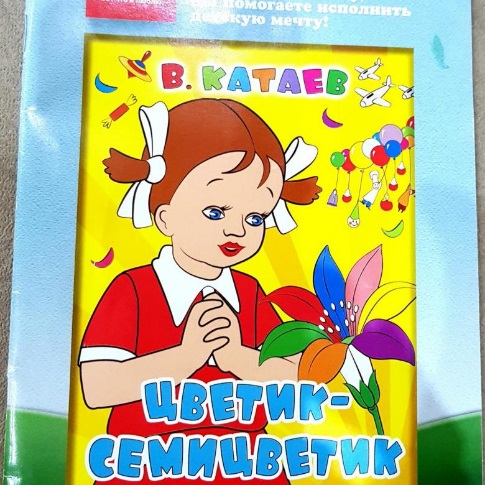 Рисование«Наш поселок (город»Цель: Учить передавать характерные особенности зданий родного города.Рекомендации для родителей: Фото рисунка скинуть в чат группы.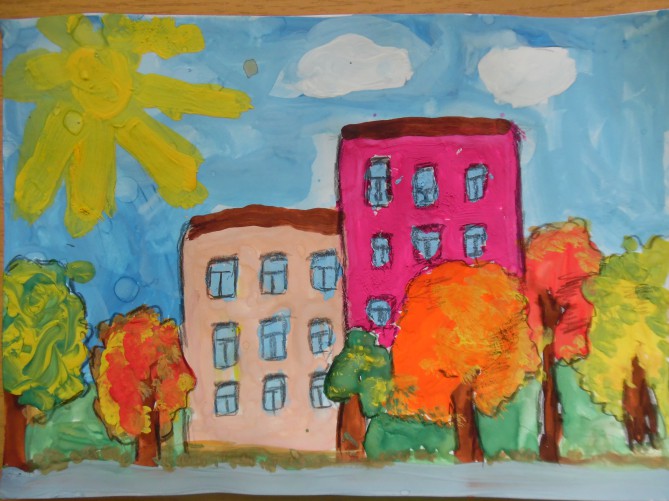 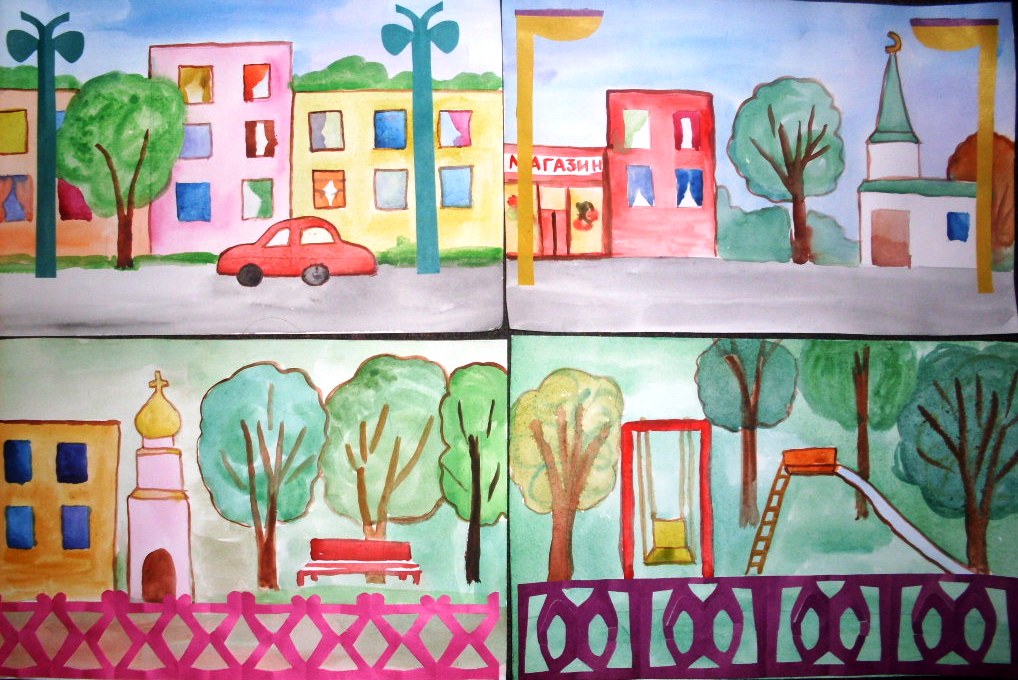  Физкультура«Мяч в кругу»Цель: Совершенствовать навык отталкивания ногой мяча друг другу, учить ориентироваться в пространстве.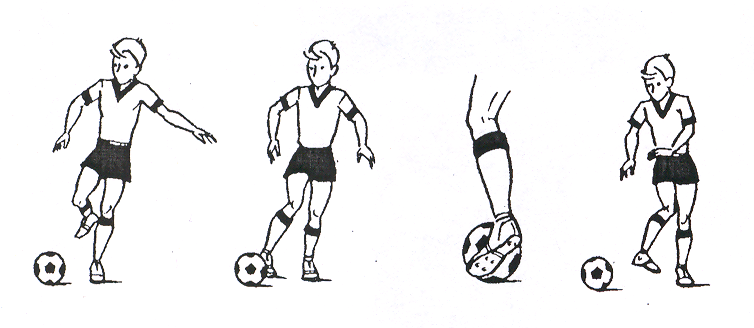 